ДОКЛАДО НАРКОСИТУАЦИИ В ЛЕНИНГРАДСКОЙ ОБЛАСТИПО ИТОГАМ 2018 ГОДАутвержден протоколом заседания антинаркотической комиссии Ленинградской области от «19» марта 2019 года № 1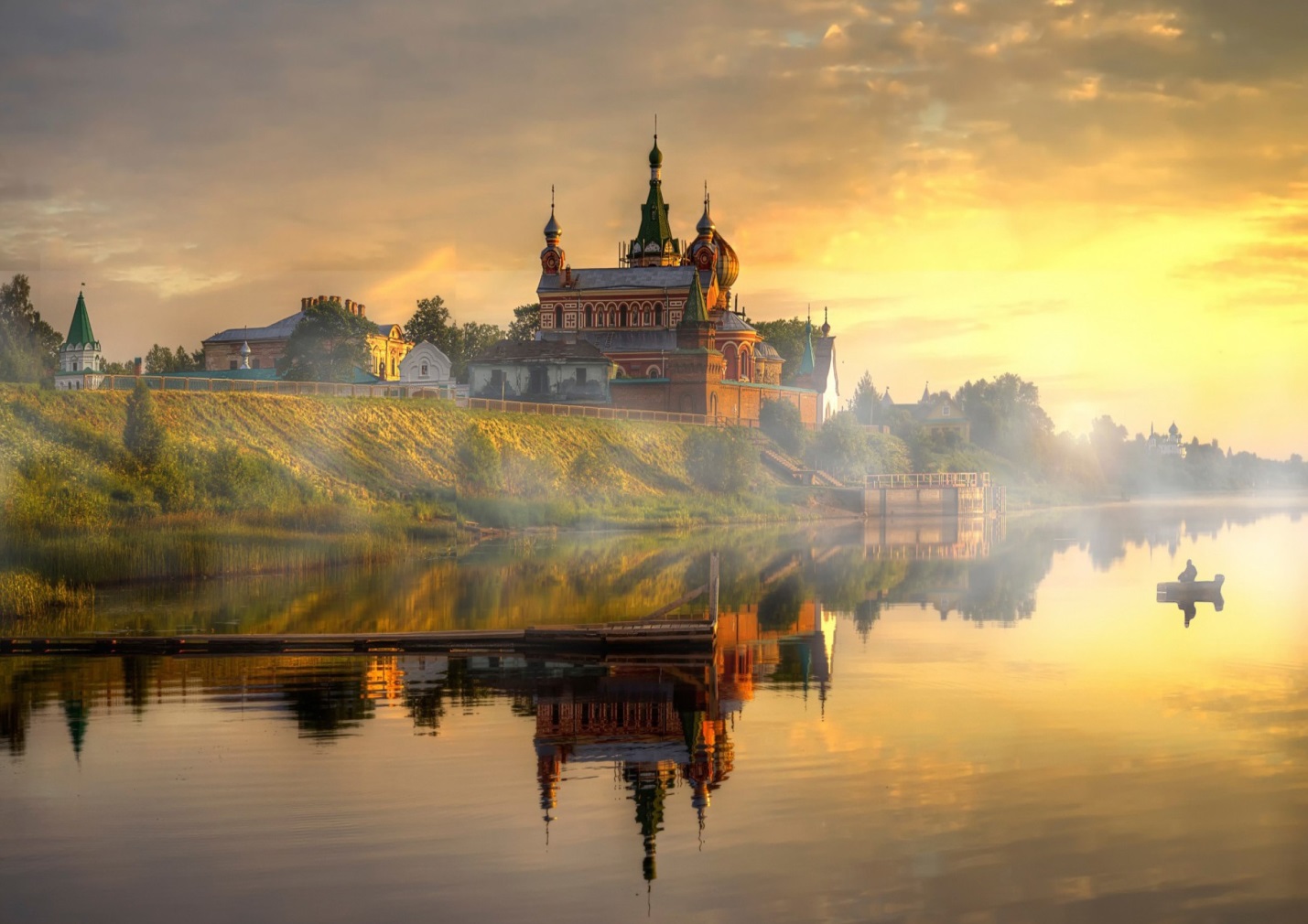 подготовлен в соответствии с методикой и порядком осуществления мониторинга, а также критериями оценки наркоситуации в Российской Федерации и ее субъектах (третий  пересмотр), во исполнение подпункта «г» пункта 6 Указа Президента РФ от 18.10.2007 №1374 «О дополнительных мерах по противодействию незаконному обороту наркотических средств, психотропных веществ и их прекурсоров»2019Мониторинг наркоситуации в Ленинградской области проведен во исполнение постановления Правительства Российской Федерации от 20.06.2011 №485 в соответствии с утвержденной методикой.В проведении мониторинга приняли участие 11 органов исполнительной власти Ленинградской области и 10 различных федеральных ведомств.Результаты мониторинга показали, что наркоситуация на территории Ленинградской области остается достаточно сложной, об этом говорит значительное увеличение одного из основных показателей - количество зарегистрированных наркопреступлений, который, в сравнении с 2017 годом, вырос на 37,2%. На территории Ленинградской области правоохранительными органами из незаконного оборота, изъято 321561 грамм наркотических средств, психотропных и сильнодействующих веществ. Сведения о изъятых из незаконного оборота наркотических средств, психотропных  и сильнодействующих веществ, по муниципальным районам (городскому округу) Ленинградской области, представлены на диаграмме:В настоящее время в Ленинградской области созданы соответствующие условия для оказания наркологической помощи населению. Функционирует два наркологических диспансера: Выборгский межрайонный наркологический диспансер и Ленинградский областной наркологический диспансер, где  работают реабилитационные отделения для больных наркоманией. В целях выявления и медицинского освидетельствования лиц, находящихся в состоянии наркотического опьянения, функционировали 3 передвижных пункта медицинского освидетельствования, которые осуществляли рейды в районы Ленинградской области по заявкам правоохранительных органов. В рамках мониторинга наркоситуации, Санкт-Петербургским государственным университетом проведено социологическое исследование.Объект социологического исследования – общественное мнение населения Ленинградской области. Предмет исследования – отношение населения к проблемам наркотизации общества.  Основная цель исследования - оценка масштабов и основных характеристик проблемы наркомании.Объем выборочной совокупности составил 1 518 человек.Объектом исследования являлись граждане Российской Федерации от 14 до 60 лет, постоянно проживающие на территории региона.Среди опрошенных доля респондентов в возрасте: 14-17 лет – 4,9%; 18-29 лет - 26,5%; 30-39 лет — 21,7%; 40-49 лет — 20,5 %; 50-60 лет — 26,4%.Основные результаты проведенного исследования: 1. Проблема наркомании является предметом повышенного внимания со стороны органов власти. В массовом сознании населения сложилось представление о сравнительно легкой доступности наркотических средств. По результатам опроса, доступнее всего наркотики в городах и поселках городского типа. 2. Спектр мест распространения: от различных заведений для проведения досуга до образовательных учреждений и рынков. 3. Масштабы употребления наркотических средств достаточно невелики: девять из десяти респондентов заявили о том, что наркотические вещества никогда в жизни не пробовали. 4. Основная причина употребления наркотиков - общее морально-нравственное состояние современного российского общества, а именно определенная моральная деградация, вседозволенность и пр. Несмотря на наличие положительных тенденций в увеличении доли отрицательного отношения к проблеме наркопотребления и распространения его в молодежной среде,  сохраняется высокая актуальность в проведении различных профилактических мероприятий и антинаркотической пропаганды. В соответствии с критериями оценки наркоситуации в Российской Федерации и ее субъектах, наркоситуация в субъекте Российской Федерации оценивается по 4 параметрам и по 5 критериям: Удовлетворительная, Напряженная, Тяжёлая, Предкризисная, Кризисная.Исходя из критериев оценки развития наркоситуации, по итогам 2018 года наркоситуация в Ленинградской области характеризуется следующим образом:по параметру: «Масштабы незаконного оборота наркотиков» - «тяжелая»;по параметру: «Масштабы немедицинского потребления наркотиков»- «напряженная»;по параметру: «Обращаемость за наркологической медицинской помощью» - «напряженная»; по параметру: «Смертность от употребления наркотиков» - «кризисная». Таким образом, состояние наркоситуации в Ленинградской области можно оценить как «ТЯЖЕЛОЕ» (в 2017 году было также «тяжелое»).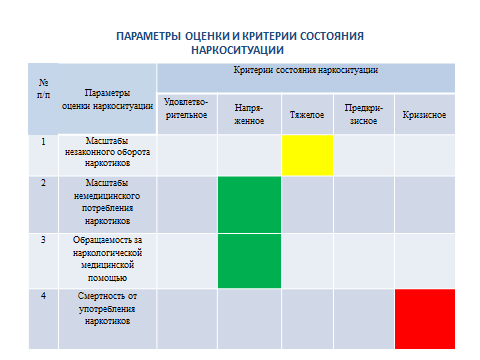 В целях стабилизации наркоситуации в Ленинградской  области, предупреждения негативных  тенденций  ее  развития,  на 2019 год необходимо  выделить  следующие направления правоохранительной и профилактической деятельности:- организация и проведение мониторинга наркоситуации, результаты которого помогут принимать обоснованные управленческие решения, направленные на оздоровление наркоситуации; - развитие системы антинаркотической пропаганды и рекламы;- продолжение проведения профилактических антинаркотических акций; - организация раннего выявления лиц, потребляющих наркотики, путем проведения психологического и медицинского тестирования в образовательных организациях;- дальнейшее повышение эффективности деятельности антинаркотических комиссий муниципальных районов  (городского округа) Ленинградской области;- активизация работы по взаимодействию муниципальных образований с социально активными общественными организациями, занимающимися реабилитацией и ресоциализацией наркозависимых, по вопросам оказания государственной поддержки;- продолжение реализации мероприятий по реабилитации и ресоциализации лиц, потребляющих наркотические средства и психотропные вещества в немедицинских целях;- продолжение проведения антинаркотических мероприятий в рамках реализации Государственных и муниципальных программ Ленинградской области;- развитие и поддержка добровольческих (волонтерских) организаций и объединений, работающих с молодежью;  - совершенствование  методик  противодействия  распространению наркотиков  посредством  использования  современных  информационных технологий,  таких  как  сеть  Интернет,  мобильная  связь,  системы  безналичных электронных платежей, а также почтовой пересылки наркотиков._______________________________________________________Аппарат антинаркотической комиссииЛенинградской области